進階電磁學課程筆記第24-1講、Radiation field of an arbitrarily moving point charge授課教師：台灣大學物理系　易富國教授
筆記編寫：台灣大學物理系　曾芝寅助理
編者信箱：f01222076@ntu.edu.tw
上課學期：100學年度第一學期

本著作係採用創用 CC 姓名標示-非商業性-相同方式分享 3.0 台灣 授權條款授權.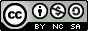 Radiation field of an arbitrarily moving point charge第17講探討過──點電荷作等速直線運動產生的電磁場。本講探討點電荷作任意(有加速度)運動產生的電磁場、電磁波。首先參考普通物理下第23講 (影片誤植為24, 25)。一個點電荷沿x軸方向在  時間內，作等加速  運動，產生電磁波。若電荷的位置： 靜止 等加速 等速, 假設 在過了很久之後 ()，電荷於原點  () 發出的電磁場前緣已到了半徑 ；加速終止的點  (，可近似為原點) 發出的電磁場前緣到了半徑 。靜止電荷產生(反)指向原點的電場 (下圖綠球外)；等速直線運動的電荷產生(反)指向電荷當下的位置  的電場 (下圖黃球內)。有了上面的知識，知道同個立體角  內，電場通量在這兩個球面上是一樣的。因此電場必在兩球之接合面上無通量，得電場平行接合面的結論 (如下圖)。平行接合面的電場可分為兩個分量，分別是平行的靜電場的殘餘 ，與垂直的  部分，即輻射電場。接著可以利用幾何關係推導電場大小，靜電場殘餘近似 得到 ，即加速電荷所生之輻射電場。 ，而非 ，在遠處較庫倫電場重要。 ，因此在平行方向沒有輻射電場。接下來，考慮感應的磁場： ， 能量流  圓錐面單位時間通過能量  ， Larmor formula此公式應用很廣。最著名的例子，倫琴 (Wilhelm Röntgen) 之X光的產生。以速度  並作加速度  運動電荷輻射之功率。坐標系  對坐標系  以相對速度  運動。選擇 ，而有  。相對論的速度變換公式：  ,  推導加速度變換公式：  ，帶入  ， 在坐標系  ，若考慮平行方向 Lorentz 變換回坐標系 ，四動量 ，  為原時， ，是  的情形。帶入 ,  ， 同理，考慮垂直方向 相對論的速度坐標系變換，結合Larmor 公式，便能得到加速電荷的輻射功率。